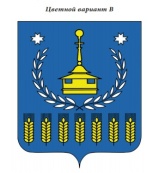 СОВЕТ ДЕПУТАТОВМУНИЦИПАЛЬНОГО ОБРАЗОВАНИЯ«МУНИЦИПАОТНЫЙ ОКРУГВОТКИНСКИЙ РАЙОН»УДМУРСТКОЙ РЕСПУБЛИКИ«УДМУРТ ЭЛЬКУНЫСЬ ВОТКА ЁРОС МУНИЦИПАЛ ОКРУГ»МУНИЦИПАЛ КЫЛДЫТЭТЫСЬДЕПУТАТЪЁСЛЭН КЕНЕШСЫРЕШЕНИЕ«23» июня 2022 года                                                                                         № 276г. ВоткинскО внесении дополнений в Положения о пенсионном обеспечении муниципальных служащих муниципального образования «Муниципальный округ Воткинский район Удмуртской Республики»В соответствии с Федеральными законами от 15 декабря 2001 года № 166-ФЗ "О государственном пенсионном обеспечении в Российской Федерации", от 2 марта 2007 года № 25-ФЗ "О муниципальной службе в Российской Федерации", от 28 декабря 2013 года № 400-ФЗ "О страховых пенсиях", от 28 декабря 2013 года № 424-ФЗ "О накопительной пенсии", Законами Удмуртской Республики от 20 марта 2008 года № 10-РЗ "О муниципальной службе в Удмуртской Республике", от 22.12.2016г. № 89-РЗ «О внесении изменений в закон Удмуртской Республики «О муниципальной службе в Удмуртской Республике» и закон Удмуртской Республики «О пенсионном обеспечении государственных гражданских служащих Удмуртской Республики»,  от 15 декабря 2009 года № 60-РЗ "О пенсионном обеспечении государственных гражданских служащих Удмуртской Республики", Уставом муниципального образования "Муниципальный округ Воткинский район Удмуртской Республики", Совет депутатов муниципального образования «Муниципальный округ Воткинский район Удмуртской Республики» РЕШАЕТ:1.Внести в Положение о пенсионном обеспечении муниципальных служащих муниципального образования «Муниципальный округ Воткинский район Удмуртской Республики», утвержденное решением Совета депутатов муниципального образования «Муниципальный округ Воткинский район Удмуртской Республики» от 17.02.2022г. № 185 следующие дополнения:1) раздел 2 «Условия назначения пенсии за выслугу лет муниципальным служащим» Положения дополнить пунктом 2.7 следующего содержания:«2.7. За лицами, проходившими муниципальную службу муниципального образования "Воткинский район", приобретшими право на пенсию за выслугу лет, устанавливаемую в соответствии с законами Удмуртской Республики, иными нормативными правовыми актами Удмуртской Республики, настоящим Положением в связи с прохождением указанной службы, и уволенными со службы до 1 января 2017 года, лицами, продолжающими замещать на 1 января 2017 года должности муниципальной службы муниципального образования "Воткинский район" и имеющими на 1 января 2017 года стаж муниципальной службы для назначения пенсии за выслугу лет не менее 20 лет, лицами, продолжающими замещать на 1 января 2017 года должности муниципальной службы муниципального образования "Воткинский район", имеющими на этот день не менее 15 лет указанного стажа и приобретшими до 1 января 2017 года право на страховую пенсию по старости (инвалидности) в соответствии с Федеральным законом "О страховых пенсиях", сохраняется право на пенсию за выслугу лет в соответствии с законами Удмуртской Республики, иными нормативными правовыми актами Удмуртской Республики, настоящим Положением без учета изменений, внесенных Законом Удмуртской Республики от 22 декабря 2016 года N 89-РЗ "О внесении изменений в Закон Удмуртской Республики "О муниципальной службе в Удмуртской Республике" и Закон Удмуртской Республики "О пенсионном обеспечении государственных гражданских служащих Удмуртской Республики".2. Разместить настоящее решение на официальном сайте муниципального образования «Муниципальный округ Воткинский район Удмуртской Республики» в информационно-телекоммуникационной сети «Интернет» и опубликовать в средстве массовой информации «Вестник правовых актов муниципального образования «Воткинский район».3.Растоящее решение вступает в силу с момента его принятия и распространяется на правоотношения, возникшие с 01 января 2017г.Председатель Совета депутатов                                                              М.В.ЯркоИ.о. Глава Воткинского района                                                               В.В. Шумков                   г. Воткинск«23» июня 2022года№276